Mocniny – opakování k písemné práci                                                              6.1.2021Sečti a odečti mocniny:x2-4x3+5x2 =b) 2a2+7a4- a4	 =8xy3-5x4 -xy3-2b4 =3x2+6a2-5a2-x2 = e) y2-4y-9y+3y2-7-y2+y =		3) Vyděl mocninya) u5 : u5  =b) 91x5 : (-7x4) =0,28 : 0,25 = d) 6a2b: (-2b) =e)144x3y2 : (-6x2y)=5)  Vypočti  mocniny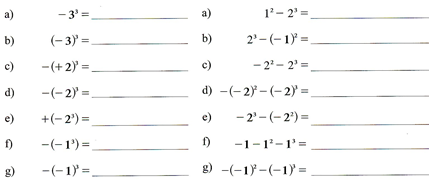 